Manning Valley Cranes 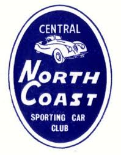 S1 RallysprintENTRY FORMManning Valley Cranes S1 RallysprintENTRY FORMManning Valley Cranes S1 RallysprintENTRY FORMManning Valley Cranes S1 RallysprintENTRY FORMManning Valley Cranes S1 RallysprintENTRY FORMManning Valley Cranes S1 RallysprintENTRY FORMManning Valley Cranes S1 RallysprintENTRY FORMManning Valley Cranes S1 RallysprintENTRY FORMManning Valley Cranes S1 RallysprintENTRY FORMManning Valley Cranes S1 RallysprintENTRY FORMManning Valley Cranes S1 RallysprintENTRY FORMManning Valley Cranes S1 RallysprintENTRY FORMOFFICIAL USE ONLYOFFICIAL USE ONLYOFFICIAL USE ONLYOFFICIAL USE ONLYManning Valley Cranes S1 RallysprintENTRY FORMManning Valley Cranes S1 RallysprintENTRY FORMManning Valley Cranes S1 RallysprintENTRY FORMManning Valley Cranes S1 RallysprintENTRY FORMManning Valley Cranes S1 RallysprintENTRY FORMManning Valley Cranes S1 RallysprintENTRY FORMManning Valley Cranes S1 RallysprintENTRY FORMManning Valley Cranes S1 RallysprintENTRY FORMManning Valley Cranes S1 RallysprintENTRY FORMManning Valley Cranes S1 RallysprintENTRY FORMManning Valley Cranes S1 RallysprintENTRY FORMManning Valley Cranes S1 RallysprintENTRY FORMCLASSCLASSCAR NOCAR NOEVENTEVENTManning Valley Cranes S1 RallysprintManning Valley Cranes S1 RallysprintManning Valley Cranes S1 RallysprintManning Valley Cranes S1 RallysprintManning Valley Cranes S1 RallysprintDATEDATESunday 5th March 2023Sunday 5th March 2023Sunday 5th March 2023Sunday 5th March 2023Sunday 5th March 2023Sunday 5th March 2023Sunday 5th March 2023CLUBCLUBCentral North Coast Sporting Car ClubCentral North Coast Sporting Car ClubCentral North Coast Sporting Car ClubCentral North Coast Sporting Car ClubCentral North Coast Sporting Car ClubENTRY FEEENTRY FEE$ 150$ 150$ 150$ 150$ 150$ 150$ 150COMPETITOR (Car Owner)COMPETITOR (Car Owner)COMPETITOR (Car Owner)DRIVERDRIVERDRIVERDRIVERDRIVERDRIVERCO-DRIVERCO-DRIVERCO-DRIVERCO-DRIVERCO-DRIVERSurnameSurnameGiven NameGiven NameAddressAddressAddressAddressDate Of BirthDate Of BirthPhonePhoneMobileMobileEmailEmailLicence No.Licence No.ClubClubMember No.Member No.Emergency Contact & NumberEmergency Contact & NumberEmergency Contact & NumberEmergency Contact & NumberDESCRIPTION OF CARDESCRIPTION OF CARDESCRIPTION OF CARDESCRIPTION OF CARDESCRIPTION OF CARDESCRIPTION OF CARDESCRIPTION OF CARDESCRIPTION OF CARDESCRIPTION OF CARDESCRIPTION OF CARDESCRIPTION OF CARDESCRIPTION OF CARDESCRIPTION OF CARDESCRIPTION OF CARDESCRIPTION OF CARDESCRIPTION OF CARMAKEMODELMODELYEARCOLOURCOLOURBODYTYPEBODYTYPECAPACITYCAPACITY2WD/4WD2WD/4WD2WD/4WDTURBOTURBOCLASS